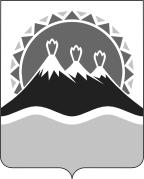 МИНИСТЕРСТВО СОЦИАЛЬНОГО РАЗВИТИЯ И ТРУДАКАМЧАТСКОГО КРАЯПРИКАЗ № _____-пг.  Петропавловск - Камчатский	                             «___»   сентября   2019 годаВ целях уточнения отдельных положений приказа Министерства социального развития и труда Камчатского края от 17.07.2019 № 855-п «Об организации и проведении краевого конкурса профессионального мастерства «Лучший водитель» среди водителей организаций социального обслуживания Камчатского края»,ПРИКАЗЫВАЮ:1. Внести в часть 7.1 приложения к приказу Министерства социального развития и труда Камчатского края от 17.07.2019 № 855-п «Об организации и проведении краевого конкурса профессионального мастерства «Лучший водитель» среди водителей организаций социального обслуживания Камчатского края» изменение, дополнив ее после слов «формируется из числа» словами «сотрудников МРЭО ГИБДД УМВД России по Камчатскому краю,».2. Настоящий приказ вступает в силу через 10 дней после дня его официального опубликования. Министр                                                                                                Е.С. МеркуловО внесении изменения в приложение к приказу Министерства социального развития и труда Камчатского края       от 17.07.2019 № 855-п «Об организации и проведении краевого конкурса профессионального мастерства «Лучший водитель» среди водителей организаций социального обслуживания Камчатского края»